THÔNG BÁO TUYỂN SINH CHƯƠNG TRÌNH iSMART - HỌC TIẾNG ANH QUA MÔN TOÁN VÀ KHOA HỌC, SỬ DỤNG BÀI GIẢNG SỐKính gửi Quý Phụ huynh!Năm học 2022-2023, nhà trường có kế hoạch triển khai Chương trình iSMART - Học tiếng Anh qua môn Toán và Khoa cho học sinh khối 6.Chương trình Học tiếng Anh qua môn Toán và Khoa học, sử dụng bài giảng số iSMART ứng dụng phương pháp C.L.I.L – học ngôn ngữ tích hợp nội dung vào giảng dạy tiếng Anh qua 2 môn Toán và Khoa học tạo ra hệ sinh thái học tập toàn diện.Ở bậc Trung học cơ sở, chương trình iSMART được xây dựng dựa trên cốt lõi 6Cs: Collaboration (Cộng tác)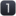  Communication (Giao tiếp)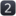  Culture (Văn hóa)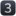  Critical Thinking (Tư duy phản biện)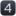  Creativity (Sáng tạo) 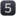  Connectivity (Kết nối)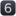 Ứng dụng công nghệ bài giảng số hiện đại và trí tuệ nhân tạo, iSMART xây dựng thành công hệ sinh thái công nghệ giáo dục với các ưu điểm vượt trội:🔹 Chương trình Phổ thông quốc tế kết hợp hài hòa Chương trình Giáo dục quốc gia🔹 Phòng học ứng dụng công nghệ giáo dục với bảng tương tác thông minh, bài giảng số iSMART trực quan, sinh động🔹 Hệ thống học tập trực tuyến giúp học sinh chủ động học tập, ôn luyện kiến thức bất kỳ đâu trên mọi thiết bị🔹 Đáp ứng yêu cầu khảo thí quốc tế (kỳ thi Olympic Toán học Úc AMC, English Champion, các kỳ thi chứng chỉ tiếng Anh quốc tế tương đương cấp độ A2…) 🔹 Đa dạng sân chơi học thuật, ngoại khóa thú vị như English Day, Scientists Squad, NAO City Tour, …🔹 Thời lượng học: 2 tiết/tuần (Tiếng Anh Toán và Tiếng Anh Khoa học)🔹 Học phí và tài liệu:  Học phí: 68.750đ/01 tiết/01học sinh  Tài liệu học: 240.000/bộ/năm (Bao gồm 01 cuốn tiếng Anh Toán – DigiMath và 01 cuốn tiếng Anh Khoa học – DigiScience )🔹 Đội ngũ giáo viên đảm bảo trình độ chuyên môn theo yêu cầu của Bộ GDDT.🔹 Địa điểm học: Tại trường THCS Thị Trấn Văn Điển theo thời khóa biểu của trường.---------- 🌏iSMART Education🔹 Website: www.ismart.edu.vn